Applicant InformationTitles of the Lyrics1.2.3. Disclaimer and SignatureI certify that all the lyrics submitted herewith are originals written by me.I agree that I will accept the decision of the judges as the final results.		(e signature)Please send your lyrics to:     nadeeshaniimanga@yahoo.comCultural Committee - Faculty of Humanities and Social Sciences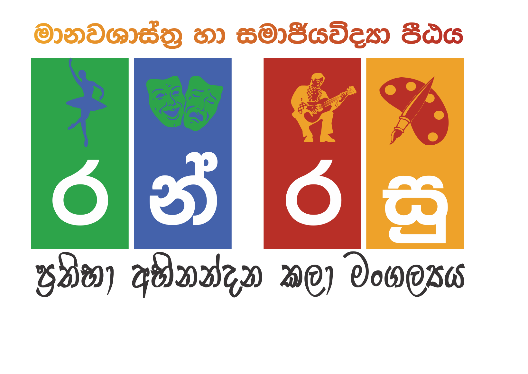 Lyrics Competition 2021Full Name:MaleFemale:Address:Phone:Email:National ID No:AR No:Academic Year:Department:Signature:Date: